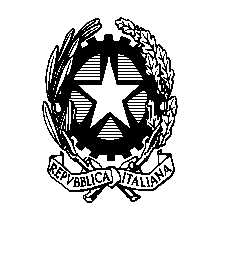 ISTITUTO COMPRENSIVO  DI BOZZOLOVia Arini, 4/6 – 46012 Bozzolo (Mn)-------------------------------------- 037691154 –  fax 037691215 – e-mail: segreteria@icbozzolo.gov.it – mnic82300l@istruzione.itPosta elettronica certificata: mnic82300l@pec.istruzione.it - http://www.icbozzolo.itcodice meccanografico Istituto Comprensivo MNIC82300L – codice fiscale 93034830203Prot. 1201  A19	      					Bozzolo    11/03/2016								AI MEMBRI 								CONSIGLIO DI ISTITUTOOGGETTO: Convocazione Consiglio di Istituto     Le SS.LL. sono convocate  LUNEDI   21 MARZO   2016  ORE  19.00  presso i locali della scuola media con il seguente o.d.g.:Lettura ed approvazione del verbale della seduta precedenteVariazioni al Programma AnnualeRegolamento di istituto per l’acquisizione in economia di lavori servizi e forniture.Iniziative e attività scolasticheAccettazione donazione AVIS di S. MartinoOrari apertura al pubblico della SegreteriaVarie ed eventuali LA PRESIDENTE DEL CONSIGLIO DI ISTITUTO            F.to  Sig.ra Sara Bresciani